1.3 Distance and Midpoint 					Name__________________________Calculate and simplify each of the following:a)		       b) 		    c)	      d)  	e) 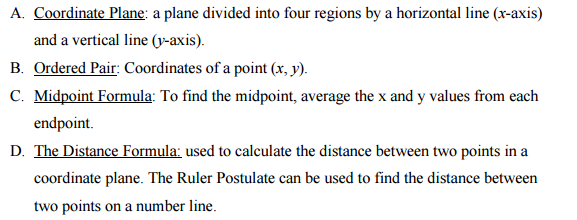 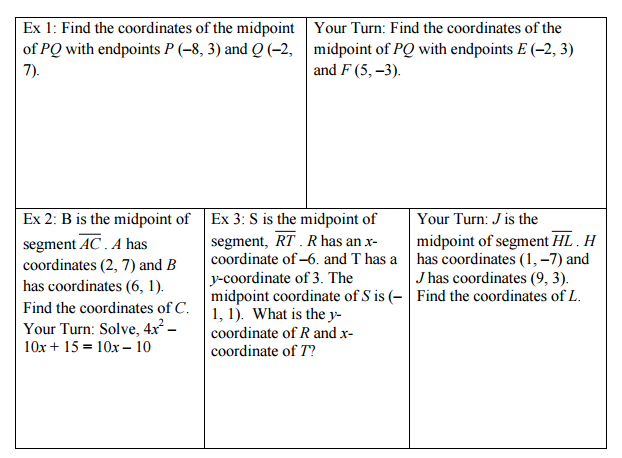 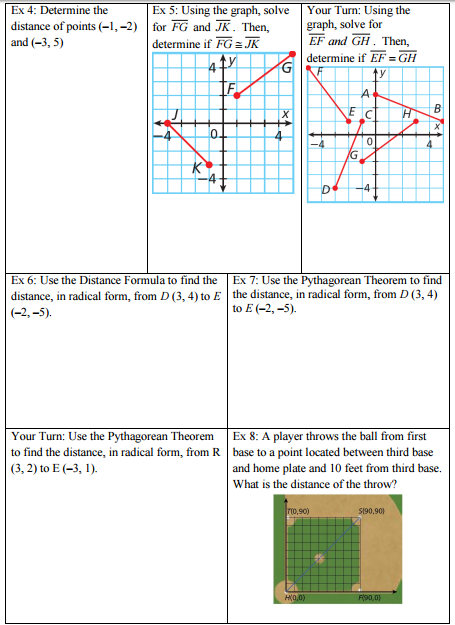 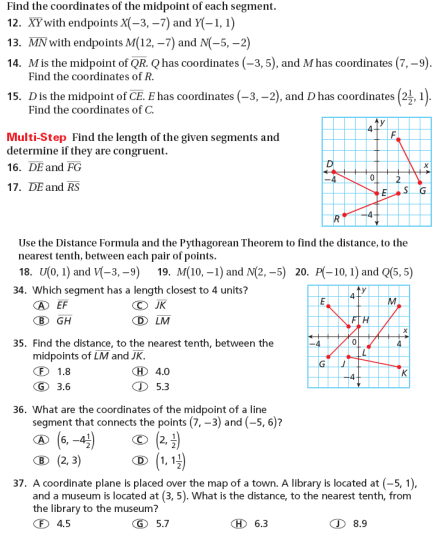 ++++++++++++++++++++++++++++++++++++++++++++++++++++++++++++++++++++++++++++++++++NOW TRY THIS!!! Find the area of the triangle.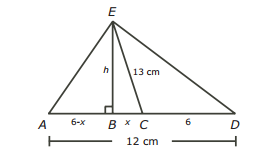 